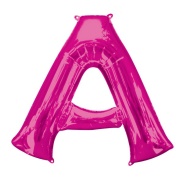 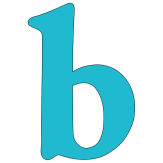 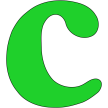 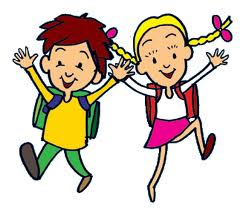 BUDOUCÍ PRVŇÁČCI ! Přijďte se za námi podívat do naší školy ZŠ a MŠ Horní BludoviceVe středu 12. 4. 2023 od 13:00 - 18:00 hodin a ve čtvrtek 13. 4. 2023 od 13:00 - 16:00 hodinse koná                    ZÁPIS DO 1. TŘÍDY              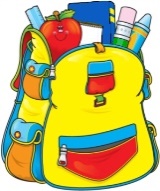 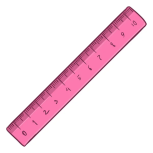                       PRO ŠKOLNÍ ROK 2023/2024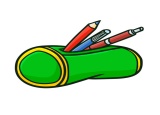 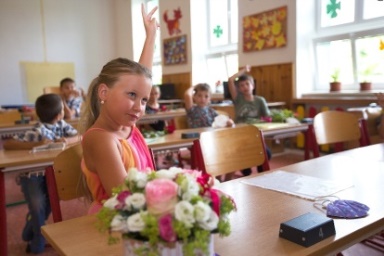 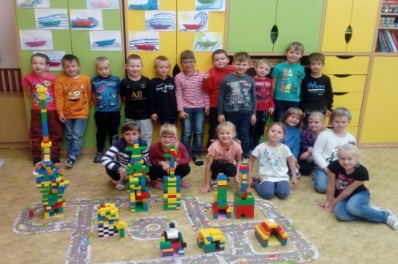 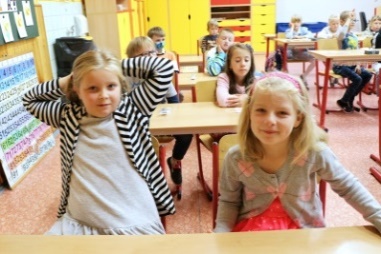 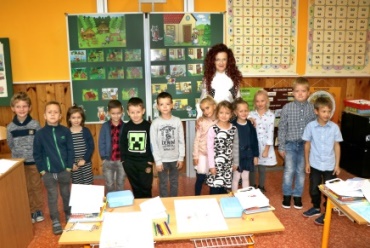 